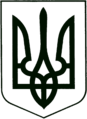 УКРАЇНА
МОГИЛІВ-ПОДІЛЬСЬКА МІСЬКА РАДА
ВІННИЦЬКОЇ ОБЛАСТІРІШЕННЯ №919Про внесення змін до рішення 21 сесії міської ради 8 скликання від 15.07.2022р. №555 «Про визначення переможцем конкурсу з визначення проєктів (заходів), розроблених інститутами громадянського суспільства та затвердження Програми «Напрямки діяльності та заходи Могилів-Подільської міської громадської організації учасників антитерористичної операції «Патріот України» на 2022-2024 роки»         Керуючись Законом України «Про місцеве самоврядування в Україні», постановою Кабінету Міністрів України від 12 жовтня 2011 року №1049 «Про затвердження Порядку проведення конкурсу з визначення програм (проектів, заходів), розроблених інститутами громадянського суспільства, для виконання (реалізації) яких надається фінансова підтримка», рішенням 14 сесії міської ради 8 скликання від 23.12.2021 року №420 «Про затвердження Програми сприяння розвитку громадянського суспільства у Могилів-Подільській міській територіальній громаді на 2022-2024 роки», рішенням виконавчого комітету міської ради від 27.10.2022р. №389 «Про внесення змін до рішення 14 сесії міської ради 8 скликання від 23.12.2021 року №420», рішенням виконавчого комітету міської ради від 28.09.2023р.  №290 «Про оголошення Конкурсу з визначення програм (проєктів, заходів), розроблених інститутами громадського суспільства Могилів-Подільської міської територіальної громади для виконання (реалізації) яких у 2024 році надається фінансова підтримка», від 06.11.2023р. №327 «Про внесення змін до рішення виконавчого комітету міської ради від 28.09.2023 року №290» та протоколами засідань конкурсної комісії з визначення проєктів (заходів) розроблених ІГС, для виконання яких надається фінансова підтримка у 2024 році за рахунок бюджету громади від 06.11.2023 року №1 та від 15.11.2023 року №2, -                                                міська рада ВИРІШИЛА:         1. Внести зміни до рішення 21 сесії міської ради 8 скликання від 15.07.2022р. №555 «Про визначення переможцем конкурсу з визначення проєктів (заходів), розроблених інститутами громадянського суспільства та затвердження Програми «Напрямки діяльності та заходи Могилів -Подільської міської громадської організації учасників антитерористичної операції «Патріот України» на 2022-2024 роки», а саме:         1.1. В пункті 1 даного рішення слова «для виконання (реалізації) яких надається фінансова підтримка у 2022 році» замінити на слова «для виконання (реалізації) яких надається фінансова підтримка у 2022-2024 роках»         1.2. Додаток 3 до Програми викласти у новій редакції, що додається.     Все решта залишити без змін.       2. Контроль за виконанням даного рішення покласти на заступника міського голови з питань діяльності виконавчих органів Слободянюка М.В. та на постійні комісії міської ради з питань фінансів, бюджету, планування соціально-економічного розвитку, інвестицій та міжнародного співробітництва (Трейбич Е.А.), з гуманітарних питань (Чепелюк В.І.).Міський голова			                              Геннадій ГЛУХМАНЮК                                                                                        Додаток                                                                                        до рішення 40 сесіїміської ради 8 скликаннявід 20.12.2023 року №919                                                                                               Додаток 3                                                                                     до Програми у новій редакціїКошторисдо Програми «Напрямки діяльності та заходи Могилів-Подільської міської громадської організації учасників антитерористичної операції «Патріот України» на 2022-2024 роки»на 2024 рікСекретар міської ради                                                             Тетяна БОРИСОВАВід 20.12.2023р.             40 сесії                        8 скликанняОсновні категорії ПрограмиОбчислення витрат (грн)Очікуване фінансування коштами з бюджету громади (грн)Внесок заявника (грн)Кошти з інших джерел (грн)Загальна сума (грн)Основні категорії Програми2024 рік2024 рік2024 рік2024 рік2024 рікНазва статі витратНазва статі витратНазва статі витратНазва статі витратНазва статі витратНазва статі витратОплата праці138690,00120600,0018090,00-138690,00Нарахування на оплату праці17946,0015606,002340,00-17946,00Предмети, матеріали, обладнання та інвентар57379,0049894,007485,00-57379,00Оплата послуг (крім комунальних)4485,003900,00585,00-4485,00Загальна сума витрат218500,00190000,0028500,00-218500,00Всього по кошторису : на 2024 рік -218500,00 грн (двісті вісімнадцять тисяч п’ятсот грн 00 коп)Всього по кошторису : на 2024 рік -218500,00 грн (двісті вісімнадцять тисяч п’ятсот грн 00 коп)Всього по кошторису : на 2024 рік -218500,00 грн (двісті вісімнадцять тисяч п’ятсот грн 00 коп)Всього по кошторису : на 2024 рік -218500,00 грн (двісті вісімнадцять тисяч п’ятсот грн 00 коп)Всього по кошторису : на 2024 рік -218500,00 грн (двісті вісімнадцять тисяч п’ятсот грн 00 коп)Всього по кошторису : на 2024 рік -218500,00 грн (двісті вісімнадцять тисяч п’ятсот грн 00 коп)